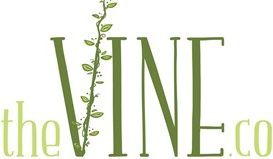 PERSONAL INFORMATION: Full Name: _______________________________________________ Date: _____________ Address: _______________________________________________ DOB: ________Age: _______ Email:___________________________________________________________________________Phone (including area code): (Home) _____________________(Office) ___________________  (Cell) ______________________________ Name of Parents or Legal Guardian___________________________________________________Parent’s Immediate Contact numbers_______________________________________________     Emergency contact and number other than parent or guardian____________________________ Church Membership & Address______________________________________________________ Pastor’s Name: ____________________________________________Phone: ________________ Youth Pastor’s Name: ___________________________________ Phone: ___________________Your place(s) of current service in your church:_________________________________________________________________________ Past Service: ____________________________________________________________________ Do you use any form of tobacco? ____ Yes ____ No Do you drink alcoholic beverages? ____ Yes ____ No Do you use any form of illegal drugs? ____ Yes ____ No Have you ever been treated for chemical dependency? ____ Yes ____ No  If yes to any of the above, please elaborate:_______________________________________________________________________ _______________________________________________________________________________ _______________________________________________________________________________ Have you ever been arrested? ____ Yes ____ No If yes, please elaborate. ____________________________________________________________________________________________________________________________________________________________________________________________________________________________________________________________________________________________________________________________ Have you ever been convicted of any violation of the law or been incarcerated? ____ Yes ____ No If yes, please elaborate: ____________________________________________________________________________________________________________________________________________________________________________________________________________________________________________________________________________________________________________________________ Are there any facts or circumstances that would call into question your being entrusted with the supervision, care, or guidance of children and teens? ____ Yes ____ No If yes, please elaborate: ____________________________________________________________________________________________________________________________________________________________________________________________________________________________________________________________________________________________________________________________EMPLOYMENT: (Attach a more detailed resume if available.) Employer & Address (List most recent first.) Job Title/Supervisor/Dates  (1) ____________________________________________________________________________ _______________________________________________________________________________ (2)____________________________________________________________________________________________________________________________________________________________ (3)____________________________________________________________________________________________________________________________________________________________ (4)____________________________________________________________________________________________________________________________________________________________EDUCATION:            School      Year Grad Major/Minor High School: ______________________________________________________________________________ College        : __________________________________   Grad School: ____________________   Seminary     : _______________________________    ________   __________________________ Other Education or Special Courses: _______________________________________________________________________________ _______________________________________________________________________________Civic/Other Organizations involved with:_______________________________________________MEDICAL: Current physical handicaps or medical problems: ______________________________________________________________________________________________________________________________________________________________________________________________________________________________________ Describe any significant past physical medical problems, include treatment and dates: _____________________________________________________________________________________________________________________________________________________________________________________________________________________________________________List current and recent medications:  ______________________________________________________________________________________________________________________________________________________________Date last hospitalized:  _________________  For:  ___________________________________________________________________________Date of last physical checkup: _______________________________________________________________________________ What are your special talents/strengths? _____________________________________________________________________________________________________________________________________________________________________________________________________________________________________________ Hobbies/Interests/Activities that you enjoy : _____________________________________________________________________________________________________________________________________________________________________________________________________________________________________________REFERENCES: We will be in contact with each of the references you provide. Please include your present job supervisor or person who oversees your work in your church, a pastoral reference and two additional references (not family members). If you currently aren’t employed, please include a reference from an adult you’ve known for 5+ years with whom you’ve worked with and/or under their supervisor at some point. (Please provide for each of your references an “Intern Candidate Reference, Addendum 4” form for them to complete and email to us at info@thevine.co Name    Email Address      Position/Title ___________________________________________________________________________________________________________________________________________________________________________________________________________________________________________________________________________________________________________________________________________________________________________________________________________ SPIRITUAL: Ministry Experience (please explain in detail and give names of organizations/churches that you’ve worked with).________________________________________________________________________________________________________________________________________________________________________________________________________________________________________________________________________________________________________________________Have you ever been to Haiti?_______________________ If so, for how long?_________________ How long do you plan on staying in Haiti and what dates do you desire to come for your internship? _______________________________________________________________________________Why do you feel God calling you to Haiti? ____________________________________________________________________________________________________________________________________________________________________________________________________________________________________________________________________________________________________________________________ Explain how you came to Christ and the steps of your spiritual growth since then. _________________________________________________________________________________________________________________________________________________________________________________________________________________________________________________________________________________________________________________________________________________________________________________________________________________________________________________________________________________________ What do you believe to be your spiritual gifts? (See Rom. 12:6-8, Eph. 4:11. I Cor. 12) _____________________________________________________________________________________________________________________________________________________________________________________________________________________________________________ How do you respond to authoritative relationships in your life? i.e. parents, boss, the law, church leadership _____________________________________________________________________________________________________________________________________________________________________________________________________________________________________________What area of sin(s) have you struggled with in your life since you became a Christian and have you sought accountability in this area? ____________________________________________________________________________________________________________________________________________________________________________________________________________________________________________________________________________________________________________________________ Do you currently have an accountability partner? ____ Yes ____ No Are you currently being mentored? ____ Yes ____ No Describe your view of the Bible. __________________________________________________________________________________________________________________________________________________________________________________________________________________________________________________________________________________________________________________________________________________________________________________________________________________________________________________________________________________________Explain how you would lead someone to Christ. __________________________________________________________________________________________________________________________________________________________________________________________________________________________________________________________________________________________________________________________________________________________________________________________________________________________________________________________________________________________  Explain the security of a believer. ___________________________________________________________________________________________________________________________________________________________________________________________________________________________________________________________________________________________________________________________________________________________________________________________________________Explain what you believe about the authority of Scripture and why we should wholly submit to it. ____________________________________________________________________________________________________________________________________________________________________________________________________________________________________________________________________________________________________________________________How many people would you estimate you’ve verbally shared the Gospel with within the past twelve months?  _______________________________________________________________________________How many people have you personally led to Jesus in the past twelve months?  __________  When is the last time you personally shared the Gospel with someone? _______________________________________________________________________________Many religions claim to know the way to heaven; however, Christianity is very exclusive in that Jesus is the only way. How do we know this to be true? ___________________________________________________________________________________________________________________________________________________________________________________________________________________________________________________________________________________________________________________________________________________________________________________________________________  Explain the Biblical doctrine of baptism and communion. _________________________________________________________________________________________________________________________________________________________________________________________________________________________________________________________________________________________________________________________________________________________________________________________________________________________________________________________________________________________________________________________________________________________________________Why are you interested in missions?  __________________________________________________________________________________________________________________________________________________________________________________________________________________________________________________________________________________________________________________________________________________________________________________________________________________________________________________________________________________________ What people, teachers, preachers, writers, elders, friends (indicate which) have most influenced your religious thinking and experience?  Tell why. __________________________________________________________________________________________________________________________________________________________________________________________________________________________________________________________________________________________________________________________________________________________________________________________________________________________________________________________________________________________  What are your views on dating? ______________________________________________________________________________________________________________________________________________________________________________________________________________________________________________________________________________ _____________________________________________     Additional information you’d like to share with us.   ________________________________________________________________________________________________________________________________________________________________________________________________________________________________________________________________________________________________________________________________________________________________________________________________________________________________________________________________________________________________________________________________________________________________________________________________________________________________________________________  Parents or nearest relative (include address & phone number): _____________________________________________________________________________________________________________________________________________________________________________________________________________________________________________ How do we contact you on: Twitter_________________________________     Facebook ________________________________________ Instagram ______________________________      Other ___________________________________________ Please understand that there is always some possibility of accident, sickness, or other mishaps when traveling in a less developed part of the world.  Certainly we will give you any advice we have, but beyond this we cannot be responsible.  If you agree with this statement, please sign below. “I understand that The Vine.co will not be responsible for my personal safety, health or any costs incurred if I am selected as a volunteer to serve in Haiti on the mission field.”   ___________________________________        			________________________ (Applicant’s Signature)                                                                    	 (Date) ___________________________________        			________________________ (Signature of Parent or Legal Guardian of Minor Applicant)              (Date) 